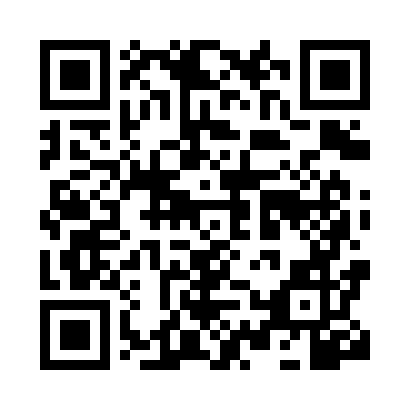 Prayer times for Sao Simao, BrazilWed 1 May 2024 - Fri 31 May 2024High Latitude Method: NonePrayer Calculation Method: Muslim World LeagueAsar Calculation Method: ShafiPrayer times provided by https://www.salahtimes.comDateDayFajrSunriseDhuhrAsrMaghribIsha1Wed5:236:3712:193:366:017:112Thu5:236:3712:193:356:007:113Fri5:236:3812:193:356:007:104Sat5:236:3812:193:355:597:105Sun5:236:3812:193:345:597:106Mon5:246:3912:193:345:587:097Tue5:246:3912:193:345:587:098Wed5:246:3912:193:335:587:099Thu5:246:4012:193:335:577:0810Fri5:256:4012:193:335:577:0811Sat5:256:4112:193:325:567:0812Sun5:256:4112:183:325:567:0713Mon5:256:4112:183:325:567:0714Tue5:266:4212:183:325:557:0715Wed5:266:4212:193:315:557:0716Thu5:266:4212:193:315:557:0617Fri5:276:4312:193:315:547:0618Sat5:276:4312:193:315:547:0619Sun5:276:4412:193:315:547:0620Mon5:276:4412:193:305:537:0621Tue5:286:4412:193:305:537:0522Wed5:286:4512:193:305:537:0523Thu5:286:4512:193:305:537:0524Fri5:296:4512:193:305:537:0525Sat5:296:4612:193:305:527:0526Sun5:296:4612:193:305:527:0527Mon5:296:4712:193:305:527:0528Tue5:306:4712:203:305:527:0529Wed5:306:4712:203:295:527:0530Thu5:306:4812:203:295:527:0531Fri5:316:4812:203:295:527:05